Проект внесен депутатом Государственной ДумыФедерального Собрания Российской Федерации Яровой И.А.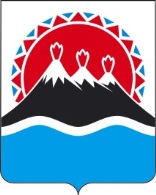 Закон Камчатского краяО внесении изменения в статью 5 Закона Камчатского края "О гарантиях и компенсациях для лиц, проживающих в Камчатском крае и работающих в государственных органах Камчатского края, краевых государственных учреждениях"Принят Законодательным Собранием Камчатского края" ___" ___________ 2021 годаСтатья 1Внести в часть 2 статьи 5 Закона Камчатского края от 29.12.2014          № 561 "О гарантиях и компенсациях для лиц, проживающих в Камчатском крае и работающих в государственных органах Камчатского края, краевых государственных учреждениях" (с изменениями от 25.06.2020 № 483) изменение, изложив ее в следующей редакции:"2. Государственные органы Камчатского края, краевые государственные учреждения оплачивают работнику стоимость проезда к месту использования отпуска и обратно, а также независимо от времени и места использования отпуска работником стоимость проезда и провоза багажа к месту отдыха и обратно неработающим членам его семьи (фактически проживающим с ним мужу, жене, несовершеннолетним детям, в том числе усыновленным и детям, находящимся под опекой и попечительством работника). Оплате подлежит стоимость проезда в пределах территории Российской Федерации любым видом транспорта (за исключением такси), в том числе личным, и стоимость провоза багажа до 30 килограммов (или стоимость провоза 2-х мест багажа), включая норму бесплатного провоза багажа, разрешенного при осуществлении перевозки пассажиров и их багажа.".Статья 2Настоящий Закон вступает в силу через 10 дней после дня его официального опубликования.Губернатор Камчатского края					     В.В. Солодов